Anaesthesia Assessment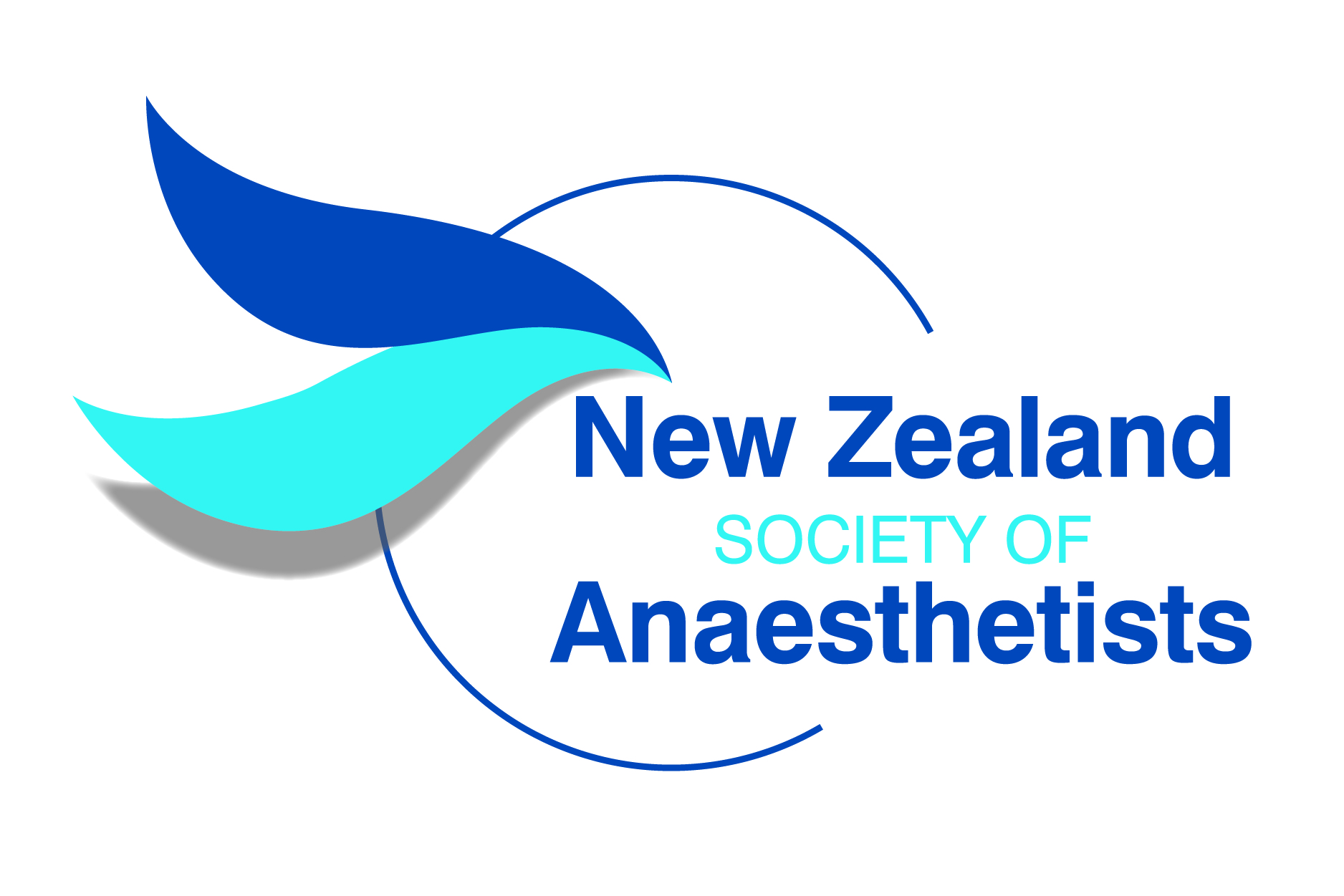 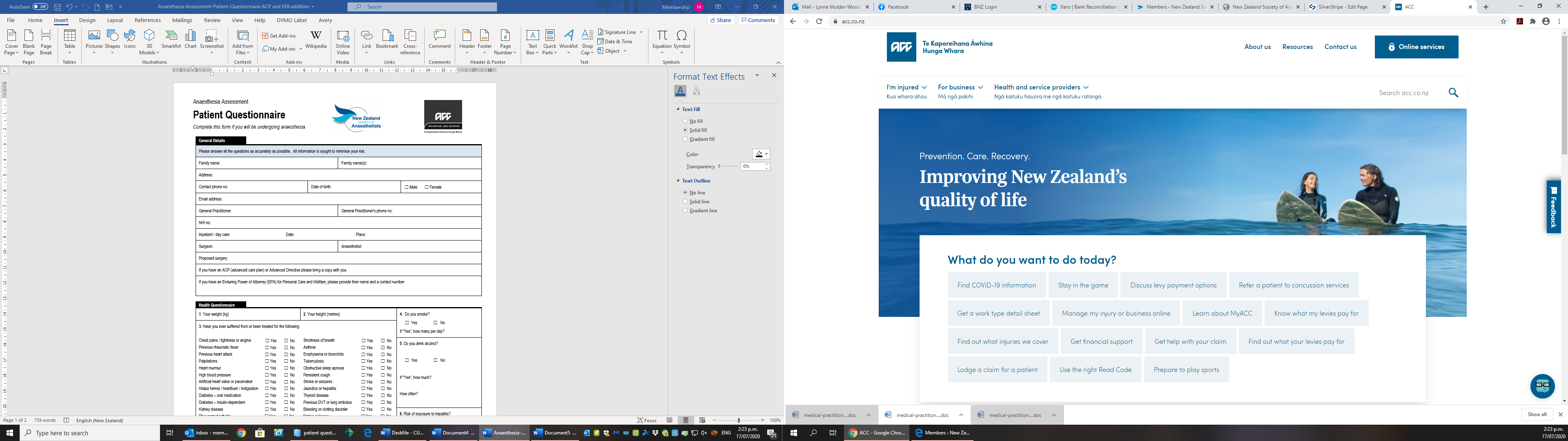 Patient QuestionnaireComplete this form if you will be undergoing anaesthesia.General DetailsPlease answer all the questions as accurately as possible.  All information is sought to minimise your risk.Please answer all the questions as accurately as possible.  All information is sought to minimise your risk.Please answer all the questions as accurately as possible.  All information is sought to minimise your risk.Please answer all the questions as accurately as possible.  All information is sought to minimise your risk.Please answer all the questions as accurately as possible.  All information is sought to minimise your risk.Family name:Family name:Family name:Family name(s):Family name(s):Address:Address:Address:Address:Address:Contact phone no:Contact phone no:Date of birth:Date of birth: Male        FemaleEmail address:Email address:Email address:Email address:Email address:General Practitioner:General Practitioner:General Practitioner:General Practitioner’s phone no:General Practitioner’s phone no:NHI no:NHI no:NHI no:NHI no:NHI no:Inpatient / day care:                                                        Date:                                                              Place: Inpatient / day care:                                                        Date:                                                              Place: Inpatient / day care:                                                        Date:                                                              Place: Inpatient / day care:                                                        Date:                                                              Place: Inpatient / day care:                                                        Date:                                                              Place: Surgeon:Surgeon:Surgeon:Anaesthetist:Anaesthetist:Proposed surgery:Proposed surgery:Proposed surgery:Proposed surgery:Proposed surgery:If you have an ACP (advanced care plan) or Advanced Directive please bring a copy with you.If you have an ACP (advanced care plan) or Advanced Directive please bring a copy with you.If you have an ACP (advanced care plan) or Advanced Directive please bring a copy with you.If you have an ACP (advanced care plan) or Advanced Directive please bring a copy with you.If you have an ACP (advanced care plan) or Advanced Directive please bring a copy with you.If you have an Enduring Power of Attorney (EPA) for Personal Care and Welfare, please provide their name and a contact numberIf you have an Enduring Power of Attorney (EPA) for Personal Care and Welfare, please provide their name and a contact numberIf you have an Enduring Power of Attorney (EPA) for Personal Care and Welfare, please provide their name and a contact numberIf you have an Enduring Power of Attorney (EPA) for Personal Care and Welfare, please provide their name and a contact numberIf you have an Enduring Power of Attorney (EPA) for Personal Care and Welfare, please provide their name and a contact numberHealth Questionnaire1. Your weight (kg)1. Your weight (kg)1. Your weight (kg)1. Your weight (kg)2. Your height (metres)2. Your height (metres)2. Your height (metres)2. Your height (metres)2. Your height (metres)4.  Do you smoke?         Yes                   NoIf “Yes”, how many per day?4.  Do you smoke?         Yes                   NoIf “Yes”, how many per day?3. Have you ever suffered from or been treated for the following:3. Have you ever suffered from or been treated for the following:3. Have you ever suffered from or been treated for the following:3. Have you ever suffered from or been treated for the following:3. Have you ever suffered from or been treated for the following:3. Have you ever suffered from or been treated for the following:3. Have you ever suffered from or been treated for the following:3. Have you ever suffered from or been treated for the following:3. Have you ever suffered from or been treated for the following:4.  Do you smoke?         Yes                   NoIf “Yes”, how many per day?4.  Do you smoke?         Yes                   NoIf “Yes”, how many per day?Chest pains / tightness or anginaPrevious rheumatic feverPrevious heart attackPalpitationsHeart murmurHigh blood pressureArtificial heart valve or pacemakerHiatus hernia / heartburn / indigestionDiabetes – oral medicationDiabetes – insulin-dependentKidney diseaseRheumatoid arthritisNeurological ConditionChest pains / tightness or anginaPrevious rheumatic feverPrevious heart attackPalpitationsHeart murmurHigh blood pressureArtificial heart valve or pacemakerHiatus hernia / heartburn / indigestionDiabetes – oral medicationDiabetes – insulin-dependentKidney diseaseRheumatoid arthritisNeurological Condition Yes Yes Yes Yes Yes Yes Yes Yes Yes Yes Yes☐ Yes  Yes  No  No  No  No  No  No  No  No  No  No  No  No  NoShortness of breathAsthmaEmphysema or bronchitisTuberculosisObstructive sleep apnoeaPersistent coughStroke or seizuresJaundice or hepatitisThyroid diseasePrevious DVT or lung embolusBleeding or clotting disorderMotion sicknessMRSA/ESBL Yes Yes Yes Yes Yes Yes Yes Yes Yes Yes Yes☐ Yes  No Yes Yes Yes Yes Yes Yes Yes Yes Yes Yes Yes☐ Yes  No  No  No  No  No  No  No  No  No  No  No  No  No  No  No  No  No  No  No  No  No  No  No  No  No  No  No5. Do you drink alcohol?       Yes                   NoIf “Yes”, how much?How often?5. Do you drink alcohol?       Yes                   NoIf “Yes”, how much?How often?Chest pains / tightness or anginaPrevious rheumatic feverPrevious heart attackPalpitationsHeart murmurHigh blood pressureArtificial heart valve or pacemakerHiatus hernia / heartburn / indigestionDiabetes – oral medicationDiabetes – insulin-dependentKidney diseaseRheumatoid arthritisNeurological ConditionChest pains / tightness or anginaPrevious rheumatic feverPrevious heart attackPalpitationsHeart murmurHigh blood pressureArtificial heart valve or pacemakerHiatus hernia / heartburn / indigestionDiabetes – oral medicationDiabetes – insulin-dependentKidney diseaseRheumatoid arthritisNeurological Condition Yes Yes Yes Yes Yes Yes Yes Yes Yes Yes Yes☐ Yes  Yes  No  No  No  No  No  No  No  No  No  No  No  No  NoShortness of breathAsthmaEmphysema or bronchitisTuberculosisObstructive sleep apnoeaPersistent coughStroke or seizuresJaundice or hepatitisThyroid diseasePrevious DVT or lung embolusBleeding or clotting disorderMotion sicknessMRSA/ESBL Yes Yes Yes Yes Yes Yes Yes Yes Yes Yes Yes☐ Yes  No Yes Yes Yes Yes Yes Yes Yes Yes Yes Yes Yes☐ Yes  No  No  No  No  No  No  No  No  No  No  No  No  No  No  No  No  No  No  No  No  No  No  No  No  No  No  No6. Risk of exposure to hepatitis?       Yes                   No6. Risk of exposure to hepatitis?       Yes                   No7. If you answered “Yes” to any of the above, please give further details:7. If you answered “Yes” to any of the above, please give further details:7. If you answered “Yes” to any of the above, please give further details:7. If you answered “Yes” to any of the above, please give further details:7. If you answered “Yes” to any of the above, please give further details:7. If you answered “Yes” to any of the above, please give further details:7. If you answered “Yes” to any of the above, please give further details:7. If you answered “Yes” to any of the above, please give further details:7. If you answered “Yes” to any of the above, please give further details:7. If you answered “Yes” to any of the above, please give further details:7. If you answered “Yes” to any of the above, please give further details:8. Please list or attach previous surgery, including year and hospital if known:8. Please list or attach previous surgery, including year and hospital if known:8. Please list or attach previous surgery, including year and hospital if known:8. Please list or attach previous surgery, including year and hospital if known:8. Please list or attach previous surgery, including year and hospital if known:8. Please list or attach previous surgery, including year and hospital if known:8. Please list or attach previous surgery, including year and hospital if known:8. Please list or attach previous surgery, including year and hospital if known:8. Please list or attach previous surgery, including year and hospital if known:8. Please list or attach previous surgery, including year and hospital if known:8. Please list or attach previous surgery, including year and hospital if known:SurgerySurgerySurgerySurgerySurgerySurgeryDateDateDateDateHospitalName of patient:9. What medications (including herbal) and / or drugs are you taking?9. What medications (including herbal) and / or drugs are you taking?9. What medications (including herbal) and / or drugs are you taking?9. What medications (including herbal) and / or drugs are you taking?MedicationMedicationMedicationMedicationDoseDoseTime Taken````10. Do you have problems opening your mouth? (e.g. previous jaw problems)                                                   Yes                  No10. Do you have problems opening your mouth? (e.g. previous jaw problems)                                                   Yes                  No10. Do you have problems opening your mouth? (e.g. previous jaw problems)                                                   Yes                  No10. Do you have problems opening your mouth? (e.g. previous jaw problems)                                                   Yes                  No10. Do you have problems opening your mouth? (e.g. previous jaw problems)                                                   Yes                  No10. Do you have problems opening your mouth? (e.g. previous jaw problems)                                                   Yes                  No10. Do you have problems opening your mouth? (e.g. previous jaw problems)                                                   Yes                  No11. Have you been told of any difficulties during your anaesthetic?                                                                     Yes                  No11. Have you been told of any difficulties during your anaesthetic?                                                                     Yes                  No11. Have you been told of any difficulties during your anaesthetic?                                                                     Yes                  No11. Have you been told of any difficulties during your anaesthetic?                                                                     Yes                  No11. Have you been told of any difficulties during your anaesthetic?                                                                     Yes                  No11. Have you been told of any difficulties during your anaesthetic?                                                                     Yes                  No11. Have you been told of any difficulties during your anaesthetic?                                                                     Yes                  No12. Do you have dentures, partial plate, capped or loose teeth?                                                                          Yes                  No12. Do you have dentures, partial plate, capped or loose teeth?                                                                          Yes                  No12. Do you have dentures, partial plate, capped or loose teeth?                                                                          Yes                  No12. Do you have dentures, partial plate, capped or loose teeth?                                                                          Yes                  No12. Do you have dentures, partial plate, capped or loose teeth?                                                                          Yes                  No12. Do you have dentures, partial plate, capped or loose teeth?                                                                          Yes                  No12. Do you have dentures, partial plate, capped or loose teeth?                                                                          Yes                  No13. What physical activities do you take part in on a regular basis? (Tick those that apply)        Walking            Gym work             Tennis            Golf               Other (specify):13. What physical activities do you take part in on a regular basis? (Tick those that apply)        Walking            Gym work             Tennis            Golf               Other (specify):13. What physical activities do you take part in on a regular basis? (Tick those that apply)        Walking            Gym work             Tennis            Golf               Other (specify):13. What physical activities do you take part in on a regular basis? (Tick those that apply)        Walking            Gym work             Tennis            Golf               Other (specify):13. What physical activities do you take part in on a regular basis? (Tick those that apply)        Walking            Gym work             Tennis            Golf               Other (specify):13. What physical activities do you take part in on a regular basis? (Tick those that apply)        Walking            Gym work             Tennis            Golf               Other (specify):13. What physical activities do you take part in on a regular basis? (Tick those that apply)        Walking            Gym work             Tennis            Golf               Other (specify):14. How many flights of stairs can you climb without getting out of breath?        One flight              Two flights                   Three flights or more14. How many flights of stairs can you climb without getting out of breath?        One flight              Two flights                   Three flights or more14. How many flights of stairs can you climb without getting out of breath?        One flight              Two flights                   Three flights or more14. How many flights of stairs can you climb without getting out of breath?        One flight              Two flights                   Three flights or more14. How many flights of stairs can you climb without getting out of breath?        One flight              Two flights                   Three flights or more14. How many flights of stairs can you climb without getting out of breath?        One flight              Two flights                   Three flights or more14. How many flights of stairs can you climb without getting out of breath?        One flight              Two flights                   Three flights or more15. my activity is restricted by:              Shortness of breath             Chest pain                 Joint pain15. my activity is restricted by:              Shortness of breath             Chest pain                 Joint pain15. my activity is restricted by:              Shortness of breath             Chest pain                 Joint pain15. my activity is restricted by:              Shortness of breath             Chest pain                 Joint pain15. my activity is restricted by:              Shortness of breath             Chest pain                 Joint pain15. my activity is restricted by:              Shortness of breath             Chest pain                 Joint pain15. my activity is restricted by:              Shortness of breath             Chest pain                 Joint pain16. Do you have allergies to medications, tablets, plaster, food, LATEX or any other substance?                           Yes         No              If “Yes”, please list.16. Do you have allergies to medications, tablets, plaster, food, LATEX or any other substance?                           Yes         No              If “Yes”, please list.16. Do you have allergies to medications, tablets, plaster, food, LATEX or any other substance?                           Yes         No              If “Yes”, please list.16. Do you have allergies to medications, tablets, plaster, food, LATEX or any other substance?                           Yes         No              If “Yes”, please list.16. Do you have allergies to medications, tablets, plaster, food, LATEX or any other substance?                           Yes         No              If “Yes”, please list.16. Do you have allergies to medications, tablets, plaster, food, LATEX or any other substance?                           Yes         No              If “Yes”, please list.16. Do you have allergies to medications, tablets, plaster, food, LATEX or any other substance?                           Yes         No              If “Yes”, please list.SubstanceSubstanceSubstanceType of ReactionType of ReactionType of ReactionType of Reaction17.  Are there any major illnesses, to your knowledge, among your blood relatives?                                                Yes         No              If “Yes”, please list.       e.g. diabetes, muscular dystrophy, malignant hyperthermia17.  Are there any major illnesses, to your knowledge, among your blood relatives?                                                Yes         No              If “Yes”, please list.       e.g. diabetes, muscular dystrophy, malignant hyperthermia17.  Are there any major illnesses, to your knowledge, among your blood relatives?                                                Yes         No              If “Yes”, please list.       e.g. diabetes, muscular dystrophy, malignant hyperthermia17.  Are there any major illnesses, to your knowledge, among your blood relatives?                                                Yes         No              If “Yes”, please list.       e.g. diabetes, muscular dystrophy, malignant hyperthermia17.  Are there any major illnesses, to your knowledge, among your blood relatives?                                                Yes         No              If “Yes”, please list.       e.g. diabetes, muscular dystrophy, malignant hyperthermia17.  Are there any major illnesses, to your knowledge, among your blood relatives?                                                Yes         No              If “Yes”, please list.       e.g. diabetes, muscular dystrophy, malignant hyperthermia17.  Are there any major illnesses, to your knowledge, among your blood relatives?                                                Yes         No              If “Yes”, please list.       e.g. diabetes, muscular dystrophy, malignant hyperthermia18. Do you or any of your family had problems with an anaesthetic?                                                                         Yes         No              If “Yes”, please outline.18. Do you or any of your family had problems with an anaesthetic?                                                                         Yes         No              If “Yes”, please outline.18. Do you or any of your family had problems with an anaesthetic?                                                                         Yes         No              If “Yes”, please outline.18. Do you or any of your family had problems with an anaesthetic?                                                                         Yes         No              If “Yes”, please outline.18. Do you or any of your family had problems with an anaesthetic?                                                                         Yes         No              If “Yes”, please outline.18. Do you or any of your family had problems with an anaesthetic?                                                                         Yes         No              If “Yes”, please outline.18. Do you or any of your family had problems with an anaesthetic?                                                                         Yes         No              If “Yes”, please outline.19. Do you suffer from any other condition, not covered elsewhere, that you feel we should know about?               Yes         No              If “Yes”, please outline.19. Do you suffer from any other condition, not covered elsewhere, that you feel we should know about?               Yes         No              If “Yes”, please outline.19. Do you suffer from any other condition, not covered elsewhere, that you feel we should know about?               Yes         No              If “Yes”, please outline.19. Do you suffer from any other condition, not covered elsewhere, that you feel we should know about?               Yes         No              If “Yes”, please outline.19. Do you suffer from any other condition, not covered elsewhere, that you feel we should know about?               Yes         No              If “Yes”, please outline.19. Do you suffer from any other condition, not covered elsewhere, that you feel we should know about?               Yes         No              If “Yes”, please outline.19. Do you suffer from any other condition, not covered elsewhere, that you feel we should know about?               Yes         No              If “Yes”, please outline.20. Do you have any concerns or questions about your anaesthetic?                                                                       Yes         No              If “Yes”, please outline.20. Do you have any concerns or questions about your anaesthetic?                                                                       Yes         No              If “Yes”, please outline.20. Do you have any concerns or questions about your anaesthetic?                                                                       Yes         No              If “Yes”, please outline.20. Do you have any concerns or questions about your anaesthetic?                                                                       Yes         No              If “Yes”, please outline.20. Do you have any concerns or questions about your anaesthetic?                                                                       Yes         No              If “Yes”, please outline.20. Do you have any concerns or questions about your anaesthetic?                                                                       Yes         No              If “Yes”, please outline.20. Do you have any concerns or questions about your anaesthetic?                                                                       Yes         No              If “Yes”, please outline.21. Do you wish to see your anaesthetist before coming to hospital?                                                                       Yes         No              21. Do you wish to see your anaesthetist before coming to hospital?                                                                       Yes         No              21. Do you wish to see your anaesthetist before coming to hospital?                                                                       Yes         No              21. Do you wish to see your anaesthetist before coming to hospital?                                                                       Yes         No              21. Do you wish to see your anaesthetist before coming to hospital?                                                                       Yes         No              21. Do you wish to see your anaesthetist before coming to hospital?                                                                       Yes         No              21. Do you wish to see your anaesthetist before coming to hospital?                                                                       Yes         No              22.  Women only – Are you or could you be pregnant?                                                                                           Yes         No              22.  Women only – Are you or could you be pregnant?                                                                                           Yes         No              22.  Women only – Are you or could you be pregnant?                                                                                           Yes         No              22.  Women only – Are you or could you be pregnant?                                                                                           Yes         No              22.  Women only – Are you or could you be pregnant?                                                                                           Yes         No              22.  Women only – Are you or could you be pregnant?                                                                                           Yes         No              22.  Women only – Are you or could you be pregnant?                                                                                           Yes         No              SignatureI give permission for my/my child’s medical records and investigation results to be accessed for the purpose of assisting in my anaesthetic         Yes         No              I give permission for my/my child’s medical records and investigation results to be accessed for the purpose of assisting in my anaesthetic         Yes         No              I give permission for my/my child’s medical records and investigation results to be accessed for the purpose of assisting in my anaesthetic         Yes         No              I give permission for my/my child’s medical records and investigation results to be accessed for the purpose of assisting in my anaesthetic         Yes         No              I give permission for my/my child’s medical records and investigation results to be accessed for the purpose of assisting in my anaesthetic         Yes         No              I give permission for my/my child’s medical records and investigation results to be accessed for the purpose of assisting in my anaesthetic         Yes         No              I give permission for my/my child’s medical records and investigation results to be accessed for the purpose of assisting in my anaesthetic         Yes         No              The above details have been completed by:            patient             guardian           relative            other (specify):The above details have been completed by:            patient             guardian           relative            other (specify):The above details have been completed by:            patient             guardian           relative            other (specify):The above details have been completed by:            patient             guardian           relative            other (specify):The above details have been completed by:            patient             guardian           relative            other (specify):The above details have been completed by:            patient             guardian           relative            other (specify):The above details have been completed by:            patient             guardian           relative            other (specify):Signature:Signature:Date:Date:Date:Print name:Print name:If you have urgent queries, please contact your anaesthetist at his/her rooms or your surgeon.If your anaesthetist believes there are significant risks identified in this questionnaire, he/she may contact you to make an appointment before surgery.Please bring all your medications with you to hospital.If you have urgent queries, please contact your anaesthetist at his/her rooms or your surgeon.If your anaesthetist believes there are significant risks identified in this questionnaire, he/she may contact you to make an appointment before surgery.Please bring all your medications with you to hospital.If you have urgent queries, please contact your anaesthetist at his/her rooms or your surgeon.If your anaesthetist believes there are significant risks identified in this questionnaire, he/she may contact you to make an appointment before surgery.Please bring all your medications with you to hospital.If you have urgent queries, please contact your anaesthetist at his/her rooms or your surgeon.If your anaesthetist believes there are significant risks identified in this questionnaire, he/she may contact you to make an appointment before surgery.Please bring all your medications with you to hospital.If you have urgent queries, please contact your anaesthetist at his/her rooms or your surgeon.If your anaesthetist believes there are significant risks identified in this questionnaire, he/she may contact you to make an appointment before surgery.Please bring all your medications with you to hospital.Please send/give this completed questionnaire to:Please send/give this completed questionnaire to: